ЗАНЯТИЕ ПО ИНЪЕКЦИЯМ:Изучите материалы занятия используя учебник, методические материалы и выполните задания расположенные ниже.Подкожное введение лекарственных средствhttps://krasgmu.ru/index.php?page[common]=elib&cat=catalog&res_id=39061Внутримышечная инъекцияhttps://krasgmu.ru/index.php?page[common]=elib&cat=catalog&res_id=38969Внутривенная инъекция- началоhttps://krasgmu.ru/index.php?page[common]=elib&cat=catalog&res_id=38968продолжениеhttps://krasgmu.ru/index.php?page[common]=elib&cat=catalog&res_id=38968Внутривенное капельное введение жидкости с помощью одноразовой системыhttps://krasgmu.ru/index.php?page[common]=elib&cat=catalog&res_id=38971Внутримышечная инъекция в ягодичную область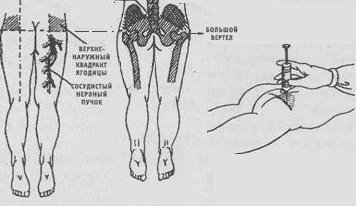 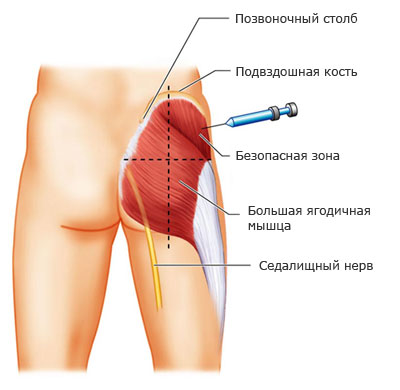 Внутримышечная инъекция в широкую латеральную мышцу бедра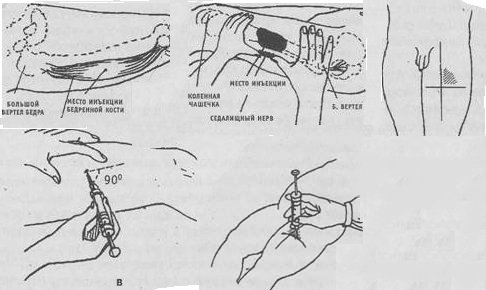 Внутримышечная инъекция в дельтовидную мышцу плеча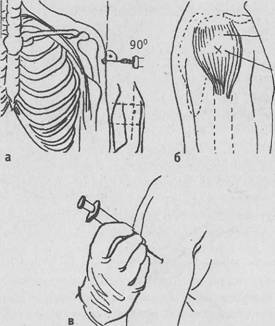 Угол наклона  иглы при разных инъекциях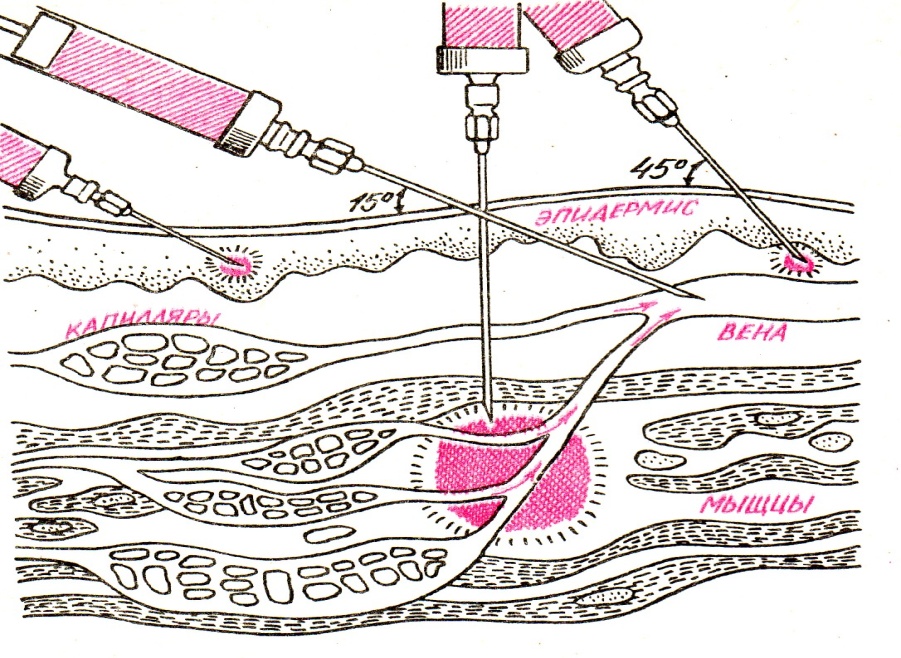 Вопросы для контроля ( письменно ответить на вопросы)!!!!!!Не списывать друг у друга и не надо копировать учебник! Зеркальные ответы учитывать не будуКакой способ введения лекарств называется парентеральным? Какие виды инъекций существуют?Характеристика парентерального метода введения лекарственных препаратов?Перечислите преимущества парентерального введения лек. препаратов?Перечислите наиболее удобные участки для внутрикожных, подкожных, внутримышечных и внутривенных инъекций?Назовите осложнения внутрикожных, подкожных, внутривенных и внутримышечных инъекций?Вариант 1Выбирайте любой вариант!!!!1.. Какой должен быть угол наклона иглы при внутрикожной инъекции (в градусах)?
а) 25
б) параллельно, не более 5-10 град. 
в) 40г)902.. Роль воздуховодной трубки в системе для внутривенных капельных вливаний заключается в следующем:
а) вытесняет жидкость из флакона с раствором
б) препятствует проникновению воздуха в трубки системы
в) способствует капельному движению жидкости по системе3.. Введение лекарств минуя желудочно-кишечный тракт это:
а) энтеральный путьб) трансдермальный путь
в) парентеральный путь4.. Какое должно быть первое действие медсестры перед инъекцией?
а) протереть «шейку ампулы» спиртом
б) прочитать название лекарства
в) отломить конец ампулы, взяв его ваткой со спиртом
г) подпилить пилочкой «шейку ампулы»5. Объем раствора, одномоментно вводимого подкожно:
а) не должен превышать 1 мл
б) не должен превышать 2 мл
в) не должен превышать 3 мл
г) не должен превышать 5 мл.6.. Рекомендуемый угол введения иглы при подкожной инъекции:
а) 15-20º
б) 30-45º
в) 50-60º
г) 80-90º.7.. Выберите температуру вводимого подкожно масляного раствора:
а) должна быть не менее 15-20º С
б) должна быть не менее 20 -25º С
в) должна быть не менее 25-30º С
г) должна быть не менее 30-35º С.8.. Причина воздушной эмболии заключается в следующем:
а) попадание масляного раствора в сосуд
б) попадание воздуха в шприц
в) попадание воздуха через иглу в сосуд
г) быстрое введение лекарственного препарата9.. Выберите, какая должна быть глубина введения иглы при проведении внутрикожной инъекции:
а) на всю длину иглы
б) две трети иглы
в) до скрытия среза иглы 10. Определите причины гематомы при внутривенной инъекции(несколько вариантов ответа):
а) прокол обеих стенок вены
б) использование острых игл
в) повышенная свертываемость крови
г) нарушение правил асептики и антисептикиВариант 21. Отметьте нужную концентрацию спирта для обработки места инъекции (в градусах):
а) 70 
б) 40
в) 552. Определите, под каким углом выполняют внутримышечную инъекцию (в градусах):
а) 25
б) 50
в) 90 3. Внутривенное введение производится:
а) путем впрыскивания
б) путем венепункции 
в) путем венесекции4. Когда проводит обработку рук медсестра при проведении процедур и манипуляции:
а) в начале и в конце процедур 
б) перед процедурами
в) после нескольких процедур5. Профилактика воздушной эмболии:
а) тщательно вытеснить воздух из шприца
б) лекарственный препарат вводить медленно
в) провести психопрофилактическую беседу с пациентом
г) соблюдать правила асептики.6. Повреждение нервных стволов может быть таким осложнением:
а) внутривенных вливаний
б) подкожных инъекций
в) внутримышечных инъекций
г) внутривенных капельных вливаний7. Гнойное воспаление тканей после инъекции называется так:
а) инфильтрат
б) абсцессг)гематома8. Определите, чем вынимаются из стерильного бикса ватные шарики:
а) руками в перчатках
б) стерильной салфеткой
в) пинцетом.9. Определите место введения при внутрикожной инъекции:
а) внутренняя поверхность предплечья
б) наружная поверхность предплечья10. Отметьте правильно установленное соответствие между путём введения и местом введения лекарственного средства:
а) парентеральный – внутривенно
б) парентеральный – внутримышечно
в) парентерально – под язык.3.Ситуационные задачи. Выберите  для решения одну из этих задач!Задача № 1  В хирургическое отделение доставлен больной, у которого на второй день после введения подкожно 2 мл 20 % масляного раствора камфоры появились боль и уплотнение в области введения. В дальнейшем  боль усилилась, появилось покраснение в области введения. Чем вы можете объяснить это явление?  Задача № 2Медицинская сестра закрыла пальцем отверстие на подъигольном корпусе и попыталась потянуть поршень вниз, а затем отпустила его. При этом поршень не вернулся в исходное положение. Что этот значит? Можно ли применить такой шприц в практике?Задача № 3Ягодичная область мысленно разделена на ч части – квадрата. Внутримышечную инъекцию можно делать только в верхненаружный квадрат. Почему нельзя делать инъекцию в остальные части ягодичной области?Задача № 4При введении масляного раствора внутримышечно у больного наблюдается внезапный приступ удушья, кашель, посинение верхней половины туловища. Что это означает? Какие меры надо предпринять?     Задача № 5Через 30 минут после начала капельного внутривенного вливания ток жидкости по системе прекратился. Что случилось? Как поступить?